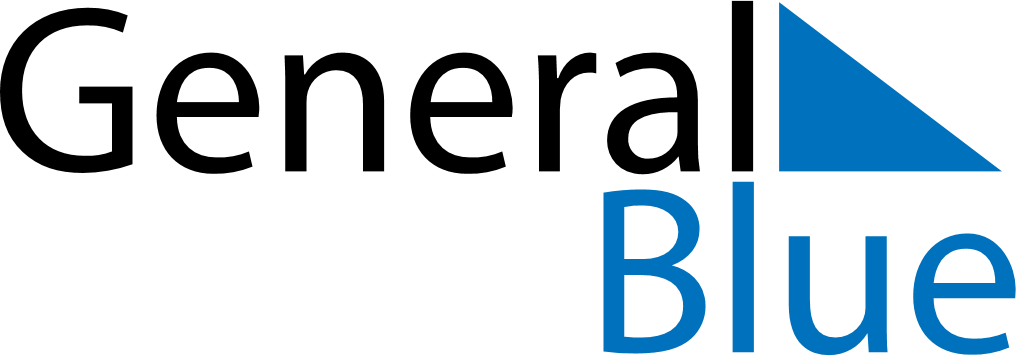 December 2024December 2024December 2024December 2024December 2024December 2024Nova Venecia, Espirito Santo, BrazilNova Venecia, Espirito Santo, BrazilNova Venecia, Espirito Santo, BrazilNova Venecia, Espirito Santo, BrazilNova Venecia, Espirito Santo, BrazilNova Venecia, Espirito Santo, BrazilSunday Monday Tuesday Wednesday Thursday Friday Saturday 1 2 3 4 5 6 7 Sunrise: 4:55 AM Sunset: 6:05 PM Daylight: 13 hours and 10 minutes. Sunrise: 4:55 AM Sunset: 6:06 PM Daylight: 13 hours and 10 minutes. Sunrise: 4:55 AM Sunset: 6:06 PM Daylight: 13 hours and 11 minutes. Sunrise: 4:56 AM Sunset: 6:07 PM Daylight: 13 hours and 11 minutes. Sunrise: 4:56 AM Sunset: 6:08 PM Daylight: 13 hours and 11 minutes. Sunrise: 4:56 AM Sunset: 6:08 PM Daylight: 13 hours and 12 minutes. Sunrise: 4:56 AM Sunset: 6:09 PM Daylight: 13 hours and 12 minutes. 8 9 10 11 12 13 14 Sunrise: 4:56 AM Sunset: 6:10 PM Daylight: 13 hours and 13 minutes. Sunrise: 4:57 AM Sunset: 6:10 PM Daylight: 13 hours and 13 minutes. Sunrise: 4:57 AM Sunset: 6:11 PM Daylight: 13 hours and 13 minutes. Sunrise: 4:57 AM Sunset: 6:11 PM Daylight: 13 hours and 13 minutes. Sunrise: 4:58 AM Sunset: 6:12 PM Daylight: 13 hours and 14 minutes. Sunrise: 4:58 AM Sunset: 6:12 PM Daylight: 13 hours and 14 minutes. Sunrise: 4:58 AM Sunset: 6:13 PM Daylight: 13 hours and 14 minutes. 15 16 17 18 19 20 21 Sunrise: 4:59 AM Sunset: 6:14 PM Daylight: 13 hours and 14 minutes. Sunrise: 4:59 AM Sunset: 6:14 PM Daylight: 13 hours and 14 minutes. Sunrise: 5:00 AM Sunset: 6:15 PM Daylight: 13 hours and 15 minutes. Sunrise: 5:00 AM Sunset: 6:15 PM Daylight: 13 hours and 15 minutes. Sunrise: 5:01 AM Sunset: 6:16 PM Daylight: 13 hours and 15 minutes. Sunrise: 5:01 AM Sunset: 6:16 PM Daylight: 13 hours and 15 minutes. Sunrise: 5:02 AM Sunset: 6:17 PM Daylight: 13 hours and 15 minutes. 22 23 24 25 26 27 28 Sunrise: 5:02 AM Sunset: 6:17 PM Daylight: 13 hours and 15 minutes. Sunrise: 5:03 AM Sunset: 6:18 PM Daylight: 13 hours and 15 minutes. Sunrise: 5:03 AM Sunset: 6:18 PM Daylight: 13 hours and 15 minutes. Sunrise: 5:04 AM Sunset: 6:19 PM Daylight: 13 hours and 15 minutes. Sunrise: 5:04 AM Sunset: 6:19 PM Daylight: 13 hours and 15 minutes. Sunrise: 5:05 AM Sunset: 6:20 PM Daylight: 13 hours and 14 minutes. Sunrise: 5:05 AM Sunset: 6:20 PM Daylight: 13 hours and 14 minutes. 29 30 31 Sunrise: 5:06 AM Sunset: 6:20 PM Daylight: 13 hours and 14 minutes. Sunrise: 5:06 AM Sunset: 6:21 PM Daylight: 13 hours and 14 minutes. Sunrise: 5:07 AM Sunset: 6:21 PM Daylight: 13 hours and 14 minutes. 